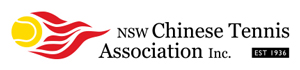 Announcing… as we move into our 81st Year…     More for Members!New South Wales Chinese Tennis Association Inc. is affiliated with TennisNSW and this provides:All Members, Volunteers and Coaches to be covered by Tennis Australia’s Insurance Program.Personal accidents insurance for all registered players.Utilise Tennis Australia’s comprehensive Member Protection Policy because as an affiliate we are committed to health, safety and well-being of all members - both juniors and adults. And now, we have More for Members!A New Program…Coaching classes for Members only… from TennisNSW/TennisAustralia accredited coaches… places may be limited, so join up and register soon!!!Primarily to provide for the Junior of all ages and this program will also include Seniors keen to improve on their sport.This will commence at the start of the school term at Meadowbank Tennis Centre, Court No2.Registration commencing on Monday 29th January, 4.00pm!Remember: places may be limited, so register soon.Inquiry: 	0451 930 813 (English/Mandarin)0424 662 691 (English)